Supplemental MaterialSupplemental Figure S1. Land connections between Australia and New Guinea over the last 100 thousand years. From the Sahul Time web site (http://sahultime.monash.edu.au/explore.html).Supplemental Figure S2.  Principal Components Analysis of Melithreptus albogularis.  PCoA of SNP data from White-throated Honeyeaters Melithreptus albogularis collected from Australia (Northern Territory: green; Queensland: red) and Papua New Guinea (Central Province: black; Oro Province: blue). Axis 1 shows the most amount of variation (34.1%). Supplemental Table S1. Enumeration of land birds in the Australian savannas (Kimberley, Top End, Cape York Peninsula) and New Guinean (Trans-Fly, Central Province, Oro Province) savannas. Submitted as separate Excel file.Supplemental Table S2. Summary of endemism of birds in the Trans-Fly and Central Province savannas and associated habitats of mangroves and wetlands.  Taxa originally named as being isolated and/or endemic to at least one of these regions are included. Taxa with type-localities beyond these regions and part of more widely distributed lowland New Guinean ranges are excluded, e.g., Peaceful Dove Geopelia striata papua, Grey Shrike-thrush Colluricincla harmonica tachycrypta.  None are endemic to Oro Province, which is excluded for brevity. See Beehler and Pratt (2016) for nomenclatural details of all taxa.Supplemental Methods and Results. 1. Methods used in deriving maps in Figure 1 from Paijmans (1975) and Bellamy and McAlpine (1995). 2. Methods used in compiling supplemental Table S1. 3. Methods used in and Results from generating single nucleotide polymorphism (SNP) data for White-throated Honeyeaters Melithreptus albogularis from Central and Oro Province savannas (PNG), and Cape York Peninsula, eastern Queensland, and the Northern Territory (Australia).Supplemental References. References not cited in main text but relevant to New Guinean savanna birds and generation of Supplemental Table S1.Supplemental Figure S1. Land connections between Australia and New Guinea over the last 100 thousand years. From the Sahul Time web site (http://sahultime.monash.edu.au/explore.html).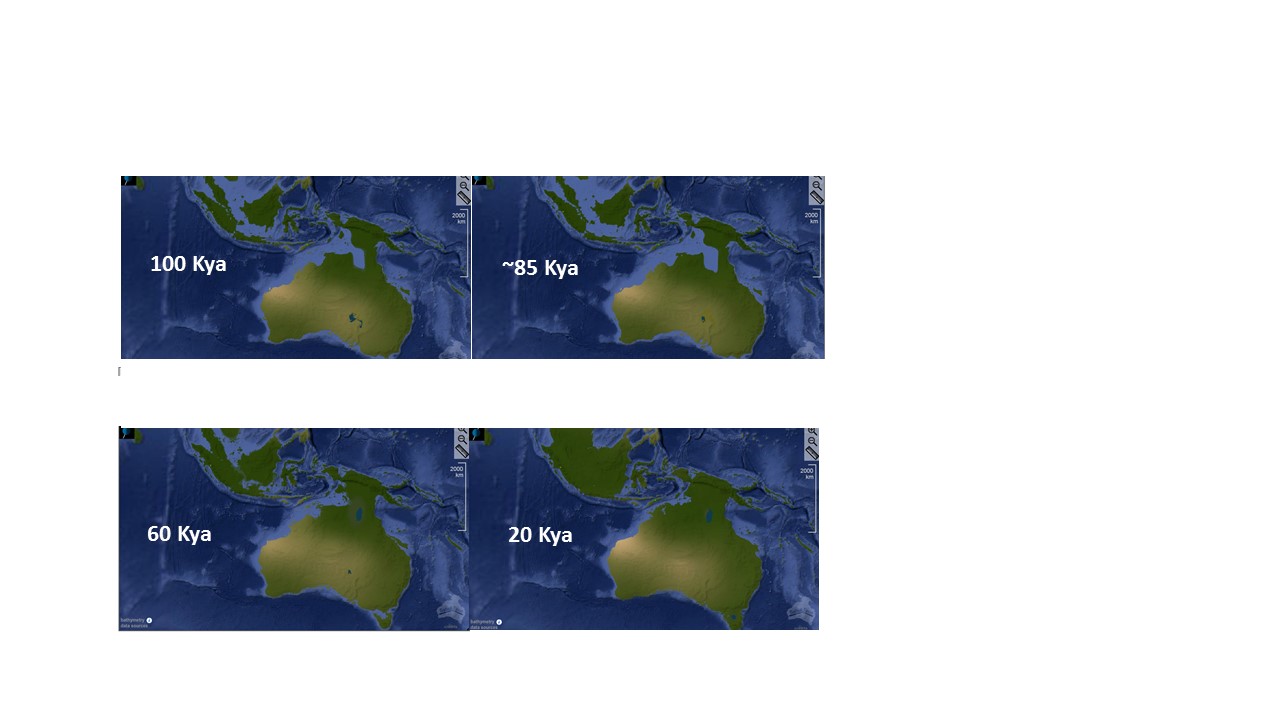 Supplemental Table S2. Summary of endemism of birds in the Trans-Fly and Central Province savannas and associated habitats of mangroves and wetlands.  Taxa originally named as being isolated and/or endemic to at least one of these regions are included. Taxa with type-localities beyond these regions and part of more widely distributed lowland New Guinean ranges are excluded, e.g., Peaceful Dove Geopelia striata papua, Grey Shrike-thrush Colluricincla harmonica tachycrypta.  None are endemic to Oro Province, which is excluded for brevity. See Beehler and Pratt (2016) for nomenclatural details of all taxa.Supplemental Methods 1, 2 and 3Methodology used in generating Vegetation Maps in Figure 1. GIS and Area Calculation Two data sources were used in attempting to generate the figures in Table 1 of the main text: Bellamy and McAlpine (1995) and Paijmans (1975), the former consisting of a GIS dataset and accompanying handbook, and the latter consisting of four 1:1,000,000 scale map sheets and accompanying explanatory notes. Though an excellent resource, Bellamy and McAlpine (1995) proved unsuited to our simple aim of estimating area of savanna vegetation.Paijmans’ (1975) map sheets in .pdf format were added to ArcMap 10.6 and georeferenced against existing shoreline data (source: UN-OCHA). Polygons were then traced manually and saved as a WGS84 shapefile. Polygons classed as ‘Sa’ (savanna) or ‘…/Sa’, ‘Sa/…’ (mixed savanna with various other vegetation types) were mapped together with provincial boundaries (source: UN-OCHA), and the shapefile was projected into Cylindrical Equal Area space for subsequent area calculations.Methods used in compiling supplemental Table 1. In compiling supplemental Table 1, we have used Australian regions (Kimberley, Northern Territory Top End, Cape York Peninsula) sensu Bowman et al. (2010) and the tropical savannas as outlined by Woinarski and Legge (2013), which in turn followed the bioregionalization of Australia (Thackway and Cresswell 1995). Inclusion of land bird species for these Australian regions broadly follows Woinarski et al. (2000) and Woinarski and Legge (2013) and we have drawn on our own experience over some 40 years in these areas. Many of the ‘savanna woodland’ species we have included do occur in other habitats but secondarily and they are marked accordingly: species more associated with grasslands are marked (#) (e.g., Chestnut-breasted Mannikin Lonchura castaneothorax) and those ranging into more forested habitats are marked (##) (e.g., Palm Cockatoo Probosciger aterrimus). As well, some species are marginally within the range or on the edge of our distributional species limits or are seasonal migrants within the three Australian subregions and are marked with a single asterisk (*) or double asterisk (**), respectively. Omission of other species was guided by making comparisons with New Guinean savanna land birds as direct as possible. Species omitted therefore are those typically not found in open savanna woodland and include species confined to spinifex Triodia habitats on sandstone escarpments (e.g., Petrophassa rock-pigeons, Amytornis), those strictly confined to rainforest or riparian Melaleuca thickets (e.g., Purple-crowned Fairy-Wren Malurus coronatus; Shining Flycatcher Myiagra alecto; Varied Triller Lalage leucomela; Crimson Finch Neochmia phaeton), or species essentially of wetlands and associated grasslands species (all waterfowl, Yellow Chat Epthianura crocea).The New Guinean savanna boundaries broadly follow the sources given for their floristic descriptions as cited in the main text. Land bird species included in them similarly are based on the references cited there and in the supplemental list of References not cited in the main text and museum specimens especially those collected in 2013, 2014 and 2016 by the Australian National Wildlife Collection.ReferencesBowman, D.M.J.S, Brown, G.K., Braby, M.F., Brown, J.R., Cook, L.G., Crisp, M.D., Ford, F., Haberle, S., Hughes, J., Isagi, Y., Joseph, L., McBride, J., Nelson, G. and Ladiges, P.  (2010). Biogeography of the Australian monsoon tropics. Journal of Biogeography 37, 201-216. doi:10.1111/j.1365-2699.2009.02210.xThackway, R., and Cresswell, I. D. (Eds.) (1995). ‘An interim biogeographic regionalisation for Australia: a framework for establishing the national system of reserves, Version 4.0.’ (Australian Nature Conservation Agency: Canberra.)Woinarski, J. C. Z., Brock, C., Armstrong, M., Hempel, C., Cheal, D., and Brennan, K. (2000). Bird distribution in riparian vegetation of an Australian tropical savanna: a broad-scale survey and analysis of a distributional data base. Journal of Biogeography 27, 843–868. doi:10.1046/j.1365-2699.2000.00439.xWoinarski, J.C.Z. and Legge, S. (2013). The impacts of fire on birds in Australia’s tropical savannas. Emu 113, 319–352. http://dx.doi.org/10.1071/MU121093. Single nucleotide polymorphism (SNP) data (Methods and Results) for White-throated Honeyeaters Melithreptus albogularis from Central and Oro Province savannas (PNG), and Cape York Peninsula, eastern Queensland, and the Northern Territory (Australia).MethodsGenotype-by-sequencing DNA was extracted from 19 White-throated Honeyeater Melithreptus albogularis liver samples using the Qiagen Puregene® Tissue Kit following the manufacturer’s protocols. Two were from the Northern Territory (NT) and four were from Cape York Peninsula and eastern Queensland (Qld) in Australia and eight and five were from Oro and Central Province savannas (PNG), respectively. DNA was provided to Diversity Arrays Technology (DArT) with a concentration of 30ng/µl. The DArTseq™ genotype-by-sequencing approach uses a combination of DArT complexity reduction and high throughput sequencing (Killian et al. 2012; Courtois et al. 2013; Cruz et al. 2013) to simultaneously identify and genotype SNP markers in the absence of a reference genome. A combination of two enzymes were used for complexity reduction (PstI-HpaII), before addition of custom adapters (Killian et al. 2012) to restriction site overhangs. Fragments were amplified using primers complementary to the adapters. These also incorporated molecular identifier barcode tags, to allow multiplexing of up to 96 samples per sequencing run. PCR conditions consisted of: denaturation at 94°C for 1 minute; 30 cycles of 94°C for 20 seconds, 58°C for 30 seconds and 72°C for 45 seconds; and a final extension period of 72°C for 7 minutes. PCR products were pooled for sequencing on an Illumina HiSeq 2000 platform using 77 cycles of single end sequencing. Raw sequence reads were filtered and processed using a proprietary DArT analytical pipeline. Poor quality sequences were removed, with more stringent criteria being placed upon the barcode region than the rest of the sequence. Approximately 2,000,000 sequences per barcode were identified and used in marker calling, during which identical sequences were collapsed and filtered before screening to identify variable markers using DArT proprietary SNP and SilicoDArT algorithms (DArTsoft14).Analysis of genotype-by-sequencing dataThe R package dartR (Gruber et al. 2017) was used for population genomic analyses of the DArTseq SNP data, including filtering data and principal coordinates analysis (PCoA). Pairwise distances were computed based on the Hamming distance, where the numbers of positions along the sequence which are different are compared (He et al. 2004). SNPs were filtered using the callrate function (0.99) and the RepAvg function (0.99). No monomorphic loci and no duplicate loci per sequence tag were identified so no further filtering was conducted at this stage. ResultsThe DArTseq approach generated 22,378 SNPs. After filtering for loci with low reproducibility and loci with missing data, 12,329 SNPs were retained for further analyses. The Qld and PNG samples are all more closely related to each other than either is to the NT samples (Figure S2) but the Central and Oro Province savanna populations are distinguished primarily on PCoA Axis 2. This result is confirmed through the distance matrix (Table S3) in which NT individuals (B22982 and B48619) having a much higher distance score when compared to all other individuals (D = 0.38-0.40). The data have been lodged in Figshare at https://figshare.com/s/00d404838f2eb0f627aa. Supplemental Figure S2.  Principal Components Analysis (PCoA) of SNP data from White-throated Honeyeaters Melithreptus albogularis collected from Australia (Northern Territory: green; Queensland: red) and Papua New Guinea (Central Province: black; Oro Province: blue). Axis 1 shows the most amount of variation (34.1%).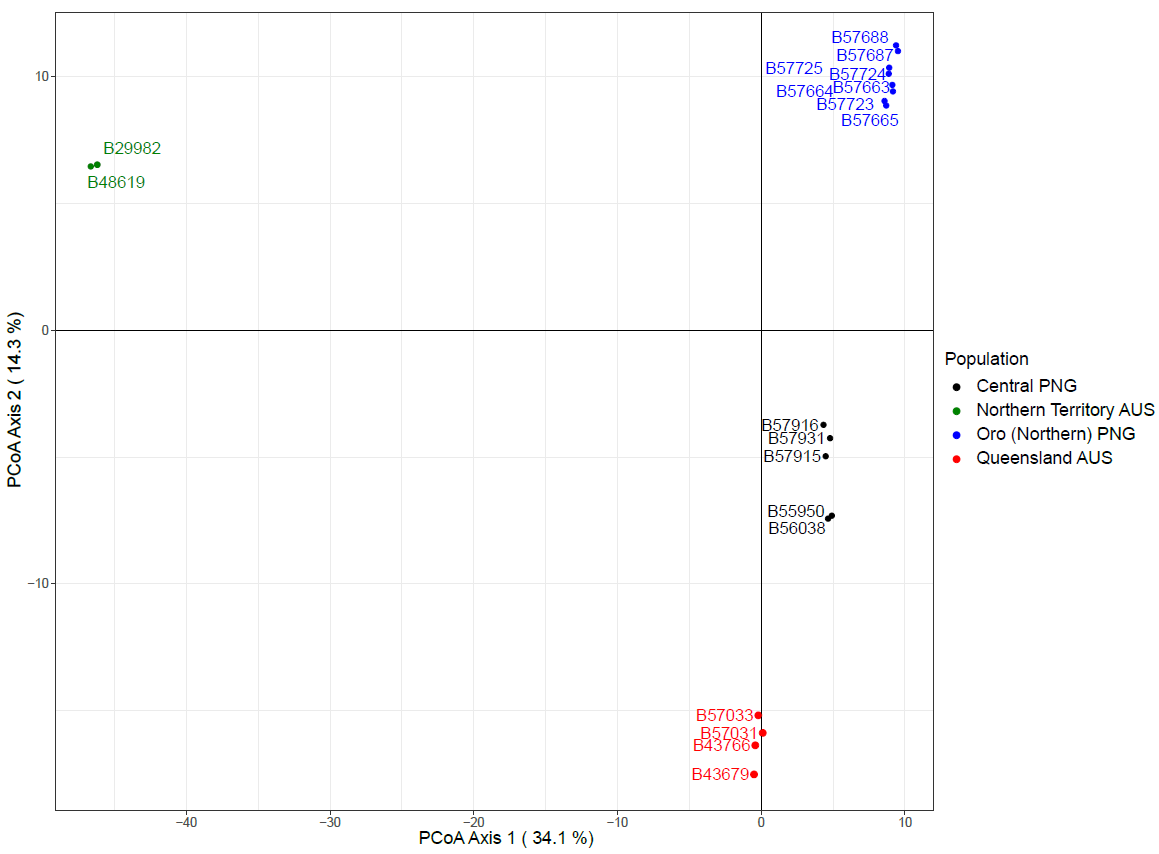 Supplemental Table S3: Distance matrix for 19 Melithreptus albogularis specimens from Australia and PNG.  All specimens are from the Australian National Wildlife Collection. Qld – Queensland; NT – Northern Territory; Ori – Oro Province; Central – Central Province.References cited for SNP AnalysisCourtois, B., Audebert, A., Dardou, A., Roques, S., Ghneim- Herrera, T., Droc, G., Frouin, J., Rouan, L., Gozé, E., Kilian, A., Ahmadi, N., and Dingkuhn, M. (2013). Genome-wide association mapping of root traits in a japonica rice panel. PLoS ONE 8(11), e78037. doi:10.1371/journal.pone.0078037Cruz, V.M.V., Kilian, A., and Dierig, D.A. (2013). Development of DArT marker platforms and genetic diversity assessment of the US collection of the new oilseed crop lesquerella and related species. PLoS ONE 8, e64062.Gruber, B., Unmack, P.J., Berry, O.F., and Georges, A. (2018). dartR: An R package to facilitate analysis of SNP data generated from reduced representation genome sequencing. Molecular Ecology Resources 18, 691–699. https://doi.org/10.1111/1755-0998.12745He, M.X., Petoukhov, S.V., and Ricci, P.E. (2004). Genetic code, hamming distance and stochastic matrices. Bulletin of Mathematical Biology 66, 1405-1421.Killian, A., Wenzl, P., Huttner, E., Carling, J., Xia, L., Blois, H., … Uszynski, G. (2012). Diversity arrays technology: a generic genome profiling technology on open platforms. In F. Pompanon & A. Bonin (Eds.), Data production and analysis in population genomics: methods and protocols (Vol. 888, pp. 67–89). New York, USA: Humana Press.Supplemental ReferencesReferences not cited in main text but relevant to New Guinean savanna birds and generation of supplemental Table S1.Bellchambers, K., Adams, E. and Edwards, S. (1994). Observations of some birds of coastal and lowland Western Province, Papua New Guinea. Muruk 6, 28-39.Clapp, G. (1987). Mixed flocks of birds feeding on fruits of the savanna tree Antidesma gaisambulla near the Girua airfield, Papua New Guinea. Muruk 2, 58-60.Coates, B. (1995). Maned Duck (Australian Wood Duck) Chenonetta jubata near Port Moresby: the first record for the New Guinea region. Muruk 7, 73-74.Finch, B. W. (1980a). Discovery of the zitting cisticola Cisticola juncidis in the Bensbach floodplain Bulla-Bulamuk) Western Province. Papua New Guinea Bird Society Newsletter 173-174, 13-17.Finch, B. W. (1980b). First Papua New Guinean record of the Great Reed Warbler Acrocephalus arundinaceus orientalis at Aroa Lagoon, Central Province. Papua New Guinea Bird Society Newsletter 163-164, 16-20.Finch, B.W. (1988). Great Reed Warbler Acrocephalus arundinaceus at Bensbach – second record for Papua New Guinea. Muruk 3, 3.Finch, B. W. (1982). Christmas at Bensbach. Papua New Guinea Bird Society Newsletter 189-190, 1940. Ford, J.R. (1978). Geographical isolation and morphological and habitat differentiation between birds of the Kimberley and the Northern Territory.  Emu 78, 25-35.Franklin, D.C., Whitehead, P.J., Pardon, G., Matthews, J., McMahon, P. and McIntyre, D. (2005). Geographic patterns and correlates of the decline of granivorous birds in northern Australia. Wildlife Research 32, 399–408.Frith, C.B. (1979). Ornithological literature of the Papuan Subregion 1915 to 1976, an annotated bibliography. Bulletin of the American Museum of Natural History 164, 377-465.Gilliard, E.T. (1950). Notes on birds of southeastern Papua. American Museum Novitates 1453, 1-40.Gregory, P. (1995). Notes on the Black Mannikin (Lonchura stygia) and other manikins (Lonchura spp) at Lake Owa Middle Fly River. Muruk 7, 119-120.Iova, B. (1993). Birds near Laronu village, Dorobisoro, Central Province. Muruk 6, 26-27.Johnston, G.R. and Richards, S.J. (1994). Notes on birds observed in the Western Province during July 1993. Muruk 6(3), 9. Junge, G.C.A. (1937). The birds of south New Guinea. Part I. Non Passeres.  Nova Guinea 1, 125–188.Junge, G.C.A. (1939). The birds of south New Guinea. Part II. Passeres. Nova Guinea 3, 1-94.Junge, G.C.A. (1953). Zoological results of the Dutch New Guinea Expedition, 1939. No 5. The Birds. Zoologische Verhandelingen 20, 1–77.Kikkawa, J. (1976). The birds of Cape York Peninsula. Sunbird 7, 81–106.Mayr, E. and Rand, L. (1937).  Results of the Archbold Expeditions.14. Birds of the 1933-1934 Papuan Expedition. Bulletin of the American Museum of Natural History 73, 1-248.Mayr, E. (1941). ‘List of New Guinea Birds. A systematic and faunal list of the birds of New Guinea and adjacent islands.’ (American Museum of Natural History: New York.)Murray, A., Murray, L.M., and Hicks, R. (1987). The Fairy Martin Hirundo ariel in Papua New Guinea. Three new sight records and a brief review. Muruk 2, 64-65.Richards, A., and Rowland, R. (1995). List of birds recorded in Papua New Guinea during the period 16 October to 29 November 1992. Muruk 7(2), 75-95.Woinarski, J.C.Z., Brock, C., Armstrong, M., Hempel, C., Cheal, D. and Brennan, K. (2000). Bird distribution in riparian vegetation in the Australian tropical savanna: a broad-scale survey and analysis of distributional data base.  Journal of Biogeography 27, 843–868.Woinarski, J.C.Z and Tidemann, S.C.  (1991). The bird fauna of a deciduous woodland in the wet-dry tropics of northern Australia.  Wildlife Research 18, 479-500.Supplementary Table 1. Compilation of tropical savanna woodland avian species records for subregions (1-6):Supplementary Table 1. Compilation of tropical savanna woodland avian species records for subregions (1-6):Supplementary Table 1. Compilation of tropical savanna woodland avian species records for subregions (1-6):Supplementary Table 1. Compilation of tropical savanna woodland avian species records for subregions (1-6):Supplementary Table 1. Compilation of tropical savanna woodland avian species records for subregions (1-6):               Northern Australia (1. Kimberly; 2. Northern Territory Top End; 3. Cape York Peninsula); and                Northern Australia (1. Kimberly; 2. Northern Territory Top End; 3. Cape York Peninsula); and                Northern Australia (1. Kimberly; 2. Northern Territory Top End; 3. Cape York Peninsula); and                Northern Australia (1. Kimberly; 2. Northern Territory Top End; 3. Cape York Peninsula); and                Northern Australia (1. Kimberly; 2. Northern Territory Top End; 3. Cape York Peninsula); and                Papua New Guinea (4.Trans-Fly; 5. Central Province; 6. Oro Province)               Papua New Guinea (4.Trans-Fly; 5. Central Province; 6. Oro Province)               Papua New Guinea (4.Trans-Fly; 5. Central Province; 6. Oro Province)   Nomenclature follows Non- passerines: Dickinson & Remsen (2013) and Passerines: Dickinson & Christidis (2014)   Nomenclature follows Non- passerines: Dickinson & Remsen (2013) and Passerines: Dickinson & Christidis (2014)   Nomenclature follows Non- passerines: Dickinson & Remsen (2013) and Passerines: Dickinson & Christidis (2014)   Nomenclature follows Non- passerines: Dickinson & Remsen (2013) and Passerines: Dickinson & Christidis (2014)   Nomenclature follows Non- passerines: Dickinson & Remsen (2013) and Passerines: Dickinson & Christidis (2014)  Species more associated with grasslands#; species more reliant on more forested habitats##  Species more associated with grasslands#; species more reliant on more forested habitats##  Species more associated with grasslands#; species more reliant on more forested habitats##  Species more associated with grasslands#; species more reliant on more forested habitats##  Species more associated with grasslands#; species more reliant on more forested habitats##  Species uncommon* or seasonal migrant** within the subregion  Species uncommon* or seasonal migrant** within the subregionCOMMON NAMESSCIENTIFIC NAMES (AUTHORITY)                    Subregions123456Oriental CuckooCuculus optatus Gould, 1845************White-winged TrillerLalage tricolor (Swainson, 1825) ********x****Brown Quail#Synoicus ypsilophorus (Bosc, 1792)xxxxxxKing Quail#Synoicus chinensis (Linnaeus, 1766)xxxxxxPeaceful DoveGeopelia placida Gould, 1844xxxxxxPheasant CoucalCentropus phasianinus (Latham, 1801) xxxxxxBrush Cuckoo##Cacomantis variolosus (Vigors & Horsfield, 1827)xxxxxxPacific BazaAviceda subcristata (Gould, 1838) xxxxxxBrown GoshawkAccipiter fasciatus (Vigors & Horsfield, 1827) xxxxxxCollared SparrowhawkAccipiter cirrocephalus (Vieillot, 1817) xxxxxxWhistling KiteHaliastur sphenurus (Vieillot, 1818) xxxxxxBlack Kite#Milvus migrans (Boddaert, 1783) xxx?xxAustralian Barn OwlTyto delicatula (Gould, 1837) xxx?xxBarking OwlNinox connivens (Latham, 1801) xxxxxxDollarbirdEurystomus orientalis (Linnaeus, 1766) xxxx**x**x**Sacred KingfisherTodiramphus sanctus (Vigors & Horsfield, 1827) xxx*xxBrown FalconFalco berigora Vigors & Horsfield, 1827xxxxxxPeregrine FalconFalco peregrinus Tunstall, 1771xxxxxxSulphur-crested CockatooCacatua galerita (Latham, 1790) xxxxxxWhite-throated HoneyeaterMelithreptus albogularis Gould, 1848xxxxxxWhite-bellied Cuckoo-shrikeCoracina papuensis (J.F. Gmelin, 1788) xxxxxxGrey Shrike-thrushColluricincla harmonica (Latham, 1801) xxxxxxSpangled DrongoDicrurus bracteatus Gould, 1843 xxxx**xxNorthern FantailRhipidura rufiventris (Vieillot, 1818) xxxxxxWillie-wagtailRhipidura leucophrys (Latham, 1801) xxxxxxTorresian CrowCorvus orru Bonaparte, 1850xxxxxxLeaden FlycatcherMyiagra rubecula (Latham, 1801) xxxx**xxLemon-bellied RobinMicroeca flavigaster Gould,1843xxxxxxGolden-headed Cisticola#Cisticola exilis (Vigors & Horsfield, 1827) xxxxxxBar-shouldered DoveGeopelia humeralis (Temminck, 1821)xxxxxAustralian BustardArdeotis australis (J.E. Gray, 1829) xxxxBush Stone-curlewBurhinus grallarius (Latham, 1801)xxxxWedge-tailed EagleAquila audax (Latham, 1801) xxxxAustralian Masked OwlTyto novaehollandiae (Stephens, 1826) xxxxSouthern BoobookNinox boobook (Latham, 1801)xxxxLittle CorellaCacatua sanguinea Gould, 1843xxxRed-winged ParrotAprosmictus erythropterus (J.F. Gmelin, 1788) xxxxBrown HoneyeaterLichmera indistincta (Vigors & Horsfield, 1827) xxxxBlue-faced HoneyeaterEntomyzon cyanotis (Latham, 1801) xxxxLittle FriarbirdPhilemon citreogularis (Gould, 1837) xxxxGrey-crowned BabblerPomatostomus temporalis (Vigors & Horsfield, 1827) xxxxOlive-backed OrioleOriolus sagittatus (Latham, 1801) xxxxGreen OrioleOriolus flavocinctus (P.P. King, 1826) xxxxMagpie-larkGrallina cyanoleuca (Latham, 1801) xxxxAustralian MagpieGymnorhina tibicen (Latham, 1801) xx*xBlack-faced WoodswallowArtamus cinereus Vieillot, 1817xx*xPaperbark FlycatcherMyiagra nana (Gould, 1870)xx*xCrimson FinchNeochmia phaeton (Hombron & Jacquinot, 1841) xx*xAustralian Owlet-nightjarAegotheles cristatus (Shaw, 1790) xxxxxBlue-winged KookaburraDacelo leachii Vigors & Horsfield, 1827xxxxxForest KingfisherTodiramphus macleayii (Jardine & Selby, 1830) xx**x****Chestnut-breasted Mannikin#Lonchura castaneothorax (Gould, 1837) xxxxxWhite-throated Gerygone Gerygone olivacea (Gould, 1838) xxxxAustralasian FigbirdSphecotheres vieilloti Vigors & Horsfield 1827xxxxJacky WinterMicroeca fascinans (Latham, 1801) xx*xYellow-tinted HoneyeaterPtilotula flavescens (Gould, 1840) x*xHorsfield's Bushlark#Mirafra javanica Horsfield, 1821xxxxDusky HoneyeaterMyzomela obscura Gould, 1843xxxxRufous-banded HoneyeaterConopophila albogularis (Gould, 1843) xxxxxHelmeted FriarbirdPhilemon buceroides (Swainson, 1837) xxxxxPalm Cockatoo##Probosciger aterrimus (J.F. Gmelin, 1788) xxxxRainbow LorikeetTrichoglossus haematodus (Linnaeus, 1771) xxxxFawn-breasted BowerbirdChlamydera cerviniventris Gould, 1850xxxxBrown-backed HoneyeaterRamsayornis modestus (G.R. Gray, 1858) xxxxOlive-backed Sunbird##Cinnyris jugularis (Linnaeus, 1766) xxxxRed-backed Buttonquail#Turnix maculosa (Temminck, 1815) xxxBlack-backed ButcherbirdCracticus mentalis Salvadori & d'Albertis, 1876xxxNoisy FriarbirdPhilemon corniculatus (Latham, 1790) xxBlack-winged Kite#Elanus caeruleus (Desfontaines, 1789)xLesser Black Coucal#Centropus bernsteini Schlegel, 1866xSpangled Kookaburra##Dacelo tyro G.R. Gray, 1858xGrey-crowned Mannikin#Lonchura nevermanni Stresemann, 1934xBlack MannikinLonchura stygia Stresemann, 1934XYellow-streaked LoryChalcopsitta scintillata (Temminck, 1835)xxPapuan Nightjar##Eurostopodus papuensis (Schlegel, 1866)xxxLong-tailed Honey BuzzardHenicopernis longicauda (Lesson & Garnot, 1828)xxxEastern Marsh HarrierCircus spilonotus Kaup, 1847xxxVariable Goshawk##Accipiter hiogaster (S. Muller, 1941)xxxDoria's Hawk##Megatriorchis doriae Salvadori & D'AlbertisxxxBlue-tailed Bee-eater#Merops philippinus Linnaeus, 1767x?xOriental HobbyFalco severus Horsfield, 1821xxxBack-capped Lory##Lorius lory (Linneaus, 1758)xxxDusky Lory##Pseudeos fuscata (Blyth, 1858)xxxWhite-shoulderd FairywrenMalurus alboscapulatus A.B. Meyer, 1874xxxHooded ButcherbirdCracticus cassicus (Boddaert, 1783)xxxStreaked-headed Mannikin#Lonchura tristissima (Wallace, 1865)xxxBat HawkMacheiramphus alcinus Bonaparte, 1850xxGurney's Eagle##Aquila gurneyi G.R. Gray, 1861xxJungle BoobookNinox theomacha (Bonaparte, 1855)xxSilver-eared HoneyeaterLichmera alboauricularis (E.P. Ramsay, 1878)xxBrown OrioleOriolus szalayi (von Madarasz, 1900)xxGrey-headed MannikinLonchura caniceps (Salvadori, 1876)xxPied Bush ChatSaxicola caprata (Linnaeus, 1766)xxSquatter PigeonGeophaps scripta (Temminck, 1821) *Black-eared CuckooChalcites osculans Gould, 1847 *Golden-shouldered ParrotPsephotellus chrysopterygius (Gould, 1857)*Scaly-breasted LorikeetTrichoglossus chlorolepidotus (Kuhl, 1820)*Brown TreecreeperClimacteris picumnus Temminck, 1824*Buff-breasted Buttonquail#Turnix olivii Robinson, 1900xLaughing KookaburraDacelo novaeguineae (Hermann, 1783) xPale-headed RosellaPlatycercus adscitus (Latham, 1790) xYellow HoneyeaterStomiopera flava (Gould, 1843) xRed-browed PardalotePardalotus rubricatus Gould, 1838**xHooded ParrotPsephotellus dissimilis (Collett, 1898)*Crested PigeonOcyphaps lophotes (Temminck, 1822) **Spotted NightjarEurostopodus argus E. Hartert, 1892*****Pallid CuckooHeteroscenes pallidus (Latham, 1801) x*x**Black-shouldered Kite#Elanus axillaris (Latham, 1801) x*xEmuDromaius novaehollandiae (Latham, 1790)xxxChannel-billed CuckooScythrops novaehollandiae Latham, 1790x*x******Rainbow Bee-eater#Merops ornatus Latham, 1801xxx******Nankeen Kestrel#Falco cenchroides Vigors, 1827xxx******Australian HobbyFalco longipennis Swainson, 1838xxx******Swamp Harrier#Circus approximans Peale, 1848xxx**Little EagleHieraaetus morphnoides (Gould, 1841) xxxTawny FrogmouthPodargus strigoides (Latham, 1802) xxxSpotted HarrierCircus assimilis Jardine & Selby, 1828xxxGray Goshawk##Accipiter novaehollandiae (J.F. Gmelin, 1788) xxxRed GoshawkErythrotriorchis radiatus (Latham, 1801) xxxBlack-breasted BuzzardHamirostra melanosternon (Gould, 1841) xxxRed-backed KingfisherTodiramphus pyrrhopygius (Gould, 1841) xxxRed-tailed Black-CockatooCalyptorhynchus banksii (Latham, 1790) xxxGalahEolophus roseicapilla (Vieillot, 1817)xxxGreat BowerbirdChlamydera nuchalis (Jardine & Selby, 1830) xxxRed-backed Fairywren#Malurus melanocephalus (Latham, 1801) xxxBar-breasted HoneyeaterRamsayornis fasciatus (Gould, 1843) xxxBanded HoneyeaterCerthionyx pectoralis (Gould, 1841) xxxSilver-crowned FriarbirdPhilemon argenticeps (Gould, 1840)xxxStriated PardalotePardalotus striatus (J.F. Gmelin, 1789) xxxWeebillSmicrornis brevirostris (Gould, 1838) xxxVaried SittellaDaphoenositta chrysoptera (Latham, 1801) xxxBlack-faced Cuckoo-shrikeCoracina novaehollandiae (Gmelin, 1789) xxx******Rufous WhistlerPachycephala rufiventris (Latham, 1801) xxxLittle WoodswallowArtamus minor Vieillot, 1817xxxMistletoebirdDicaeum hirundinaceum (Shaw, 1792) xxxDouble-barred FinchTaeniopygia bichenovii (Vigors & Horsfield, 1827) xxxMasked FinchPoephila personata Gould, 1842xxxTree MartinPetrochelidon nigricans (Vieillot, 1817) xxx******Fairy MartinPetrochelidon ariel (Gould, 1842) xxx****Rufous Songlark #Cincloramphus mathewsi Iredale, 1911 xx********Common BronzewingPhaps chalcoptera (Latham, 1790) xx*Red-chested Buttonquail#Turnix pyrrhothorax (Gould, 1841) xx*Square-tailed KiteLophoictinia isura (Gould, 1838) xx*Varied LorikeetPsitteuteles versicolor (Lear, 1831)xx*Rufous-throated HoneyeaterConopophila rufogularis (Gould, 1843) xx*Australian Pipit##Anthus australis Vieillot , 1818xx*Partridge PigeonGeophaps smithii (Jardine &  Selby, 1830)xxChestnut-backed ButtonquailTurnix castanotus (Gould, 1840)xxNorthern RosellaPlatycercus venustus (Kuhl, 1820) xxRainbow-collared LorikeetTrichoglossus rubritorquis Vigors & Horsfield, 1827xxBlack-tailed TreecreeperClimacteris melanura Gould, 1843xxVariegated FairywrenMalurus lamberti Vigors & Horsfield, 1827xxSinging HoneyeaterGavicalis virescens (Vieillot, 1817) xxYellow-throated MinerManorina flavigula (Gould, 1840) xxNorthern Shrike-titFalcunculus whitei A.J. Campbell, 1910xxPied ButcherbirdCracticus nigrogularis (Gould, 1837) xxSilver-backed ButcherbirdCracticus argenteus Gould, 1841xxEastern Hooded RobinMelanodryas cucullata (Latham, 1801)xxStar FinchNeochmia ruficauda (Gould, 1837) xxLong-tailed FinchPoephila acuticauda (Gould, 1840) xxGouldian FinchChloebia gouldiae (Gould, 1844) xxYellow-rumped MannikinLonchura flaviprymna (Gould, 1845) *xDiamond DoveGeopelia cuneata (Latham, 1801) x**Black FalconFalco subniger G.R. Gray, 1843x**Black-chinned HoneyeaterMelithreptus gularis (Gould, 1837)x**Pictorella MannikinHeteromunia pectoralis (Gould, 1841) x*Little Buttonquail#Turnix velox (Gould, 1841) xGrey FalconFalco hypoleucos Gould 1841**Welcome SwallowHirundo neoxena Gould, 1842**CockatielNymphicus hollandicus (Kerr, 1792) **Horsfield's Bronze CuckooChalcites basalis (Horsfield, 1821) *****Trans-FlyCentralIsolated in New Guinea to indicated regionNotesSpecies-level taxaTanysiptera hydrocharis+YesAlso Aru Islands. Rainforest; see text.Dacelo tyro+YesAlso Aru IslandsMegalurus albolimbatus+YesWetlands rather than wooded savannaLonchura nevermanni+YesOpen grasslands and associated wetlands Lonchura stygia+YesOpen grasslands and associated wetlandsSubspecies currently recognizedSynoicus ypsilophorus dogwa+NoPtilinopus iozonus iozonus+YesAlso on Aru Islands Accipiter fasciatus dogwa+NoTyto novaehollandiae calabyi+YesNinox boobook pusilla+YesDacelo leachii superflua+YesDacelo leachii intermedia++YesDacelo tyro archboldi+YesD. t. tyro on Aru IslandsCacatua sanguinea transfreta+YesCacatua galerita eleonora?NoSmall Aru Islands form; ?also in Trans-FlyPhilemon citreogularis papuensis+YesEntomyzon cyanotis harterti +YesPtilotula flavescens germana+YesSericornis beccarii randi+YesGerygone olivacea cinerascens+YesGerygone palpebrosa tarara+NoMelloria quoyi alecto+NoMangroves; also on Aru IslandsGymnorhina tibicen papuana+YesSphecotheres vieilloti salvadorii+YesOriolus sagittatus magnirostris+YesMyiagra alecto wardelli+NoMicroeca flavigaster tarara+NoMicroeca fascinans zimmeri+YesCincloramphus timoriensis muscalis+YesDicaeum geelvinkianum albopuncatatum+NoNeochmia phaeton evangelinae+Isolated; never named (excludes seasonal migrants)Anseranas semipalmata+YesSee Roshier et al. (2012) for genetic studyAquila audax+YesPhilemon corniculatus+YesLichmera indistincta+YesAlso on Aru IslandsMelithreptus albogularis++YesAlso in Oro Province Artamus cinereus+YesMyiagra nana+YesGrallina cyanoleuca+YesRhipidura phasiana++YesCisticola juncidis+YesNot currently or inconsistently recognizedYesDucula spilorrhoa tarara+NoAegotheles cristatus major +YesSyma torotoro brevirostris +YesAprosmictus erythropterus papua+YesTrichoglossus haematodus caeruleiceps+YesMalurus alboscapulatus dogwa+YesXanthotis flaviventer tararae+YesPomatostomus temporalis strepitans+YesCoracina papuensis oriomo+YesColluricincla megarhyncha goodsoni+YesColluricincla megarhyncha wuroi+YesOriolus flavocinctus muelleri+Yes*B57663-OroB43766-QLDB56038-CentralB57664-OroB57915-CentralB57031-CentralB57665-OroB57916-CentralB57033-QLDB57687-OroB57931-CentralB57688-OroB43679-QLDB57723-OroB48619-NTB57724-OroB29982-NTB577250-OroB55950-CentralB57663-Oro0.00B43766-QLD0.200.00B56038-Central0.150.200.00B57664-Oro0.070.190.150.00B57915-Central0.130.190.130.13B57031-Central0.190.190.180.190.170.00B57665-Oro0.070.200.150.070.130.190.00B57916-Central0.130.190.130.130.110.180.130.00B57033-QLD0.190.180.190.190.180.100.190.180.00B57687-Oro0.070.200.150.060.130.190.070.130.190.00B57931-Central0.140.190.140.130.110.190.140.110.180.130.00B57688-Oro0.070.200.150.060.130.190.070.130.190.000.130.00B43679-QLD0.200.150.200.210.190.190.200.200.190.210.200.210.00B57723-Oro0.060.200.150.070.130.190.070.130.190.070.140.070.200.00B48619-NT0.400.380.400.390.380.380.400.380.380.400.390.400.390.390.00B57724-Oro0.070.190.150.060.130.190.070.130.190.070.130.070.210.070.390.00B29982-NT0.400.380.390.390.380.380.390.380.380.390.390.390.390.390.160.390.00B577250-Oro0.070.190.150.060.130.190.070.130.180.070.130.070.200.070.390.040.390.00B55950-Central0.160.200.110.150.140.190.150.140.190.150.140.150.210.150.390.150.390.150.00